	КАРАР                                                              РЕШЕНИЕ             31 март  2016 й.                        №  66                  31 марта 2016 г.                                                                                                                                   О внесении изменений в решение Совета сельского поселения Максим-Горьковский сельсовет муниципального района Белебеевский район Республики Башкортостан от 25 декабря 2015 года № 44«О бюджете сельского поселения Максим-Горьковский сельсовет муниципального  района Белебеевский район Республики Башкортостан на 2016 годи на плановый период 2017 и 2018 годов»	Совет сельского поселения Максим-Горьковский сельсовет муниципального района Белебеевский район Республики Башкортостан  решил:1. Внести в решение Совета сельского поселения Максим-Горьковский сельсовет муниципального района Белебеевский район Республики Башкортостан от 25 декабря 2015 года № 44«О бюджете сельского поселения Максим-Горьковский сельсовет муниципального  района Белебеевский район Республики Башкортостан на 2016 год и на плановый период 2017 и 2018 годов»   следующие изменения:1.1. П.1 изложить в следующей редакции: общий объем доходов бюджета сельского поселения Максим-Горьковский сельсовет в  сумме 3335,9 рублей;общий объем расходов бюджета сельского поселения Максим-Горьковский сельсовет в  сумме 3404,9 тыс. рублей;прогнозируемый дефицит бюджета сельского поселения Максим-Горьковский сельсовет муниципального района Белебеевский район Республики Башкортостан  в сумме 69,0 тыс. рублей. Утвердить источники финансирования дефицита бюджета сельского поселения Максим-Горьковский сельсовет муниципального района Белебеевский район Республики Башкортостан согласно приложению № 141.2.В приложении 4:а)строки б)изложить в следующей редакции:б) после строки:      в)добавить строкой:г) после строки:      д)добавить строкой:1.4. В приложении 10:а) строки: 1.5 В приложении 12:а) строки: б) после строки:      в)добавить строкой:г) после строки:      д)добавить строкой:    2. Утвердить изменения, вносимые в течение  2016 года в сводную роспись  бюджета сельского поселения Максим-Горьковский сельсовет муниципального района Белебеевский район Республики Башкортостан.	3. Данное решение обнародовать в здании администрации сельского поселения Максим-Горьковский сельсовет муниципального района Белебеевский район Республики  Башкортостан по адресу:Белебеевский район,с.ЦУП им.М.Горького, ул.Садовая,д.3.         4. Контроль за выполнением настоящего решения возложить на постоянную комиссию по бюджету, налогам, вопросам собственности Совета сельского поселения Максим-Горьковский сельсовет муниципального района  Белебеевский район Республики Башкортостан.  Глава сельского поселения:                                  Н.К.Красильникова « 31 »  марта  2016 г.БАШКОРТОСТАН   РЕСПУБЛИКА3ЫБ2л2б2й районы муниципаль райлныны8Максим-Горький ауыл  Советы ауыл  бил2м23е  Советы.Горький ис. ПУЙ ауылы, Бакса  урамы, 3          Тел. 2-07-40, факс: 2-08-98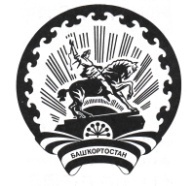 РЕСПУБЛИКА   БАШКОРТОСТАНСовет  сельского поселенияМаксим – Горьковский  сельсоветмуниципального района  Белебеевский район452014, с. ЦУП им. М, Горького, ул. Садовая, д.3         Тел. 2-08-98, факс: 2-08-98Код бюджетной классификации Российской ФедерацииНаименование кода вида доходов
(группы, подгруппы, статьи, подстатьи,
элемента), подвида доходов, статьи
(подстатьи) классификации операций
сектора государственного управления,
относящихся к доходам бюджетовСумма (тыс. рублей) 123Всего3455,920 000 000 000 000 000 000БЕЗВОЗМЕЗДНЫЕ ПОСТУПЛЕНИЯ1053,620 200 000 000 000 000 000БЕЗВОЗМЕЗДНЫЕ ПОСТУПЛЕНИЯ ОТ ДРУГИХ БЮДЖЕТОВ БЮДЖЕТНОЙ СИСТЕМЫ РОССИЙСКОЙ ФЕДЕРАЦИИ1053,62 02 01003 10 0000 151Дотации бюджетам сельских поселений на поддержку мер по обеспечению сбалансированности бюджетов179,6Код бюджетной классификации Российской ФедерацииНаименование кода вида доходов
(группы, подгруппы, статьи, подстатьи,
элемента), подвида доходов, статьи
(подстатьи) классификации операций
сектора государственного управления,
относящихся к доходам бюджетовСумма (тыс. рублей) 123Всего3335,920 000 000 000 000 000 000БЕЗВОЗМЕЗДНЫЕ ПОСТУПЛЕНИЯ933,620 200 000 000 000 000 000БЕЗВОЗМЕЗДНЫЕ ПОСТУПЛЕНИЯ ОТ ДРУГИХ БЮДЖЕТОВ БЮДЖЕТНОЙ СИСТЕМЫ РОССИЙСКОЙ ФЕДЕРАЦИИ933,62 02 01003 10 0000 151Дотации бюджетам сельских поселений на поддержку мер по обеспечению сбалансированности бюджетов59,61.3. В приложении 8:а) строки: 1.3. В приложении 8:а) строки: (тыс. рублей)(тыс. рублей)(тыс. рублей)(тыс. рублей)(тыс. рублей)(тыс. рублей)(тыс. рублей)НаименованиеРзПрРзПрЦсрЦсрВРСуммаНаименованиеРзПрРзПрЦсрЦсрВРСумма1223345ВСЕГО3455,9ОБЩЕГОСУДАРСТВЕННЫЕ ВОПРОСЫ010001001932,5Функционирование Правительства Российской Федерации, высших исполнительных органов государственной власти субъектов Российской Федерации, местных администраций010401041 432,1Муниципальная программа «Совершенствование деятельности Администрации сельского поселения Максим-Горьковский сельсовет муниципального района Белебеевский район Республики Башкортостан01040104040000000004000000001 432,1Аппараты органов государственной власти Республики Башкортостан01040104040000204004000020401 432,1Закупка товаров, работ и услуг для государственных (муниципальных) нужд0104010404000020400400002040200342,0Национальная экономика04000400550,0ЖИЛИЩНО-КОММУНАЛЬНОЕ ХОЗЯЙСТВО05000500725,0Муниципальная программа «Модернизация и реформирование жилищно-коммунального хозяйства в сельском поселении Максим-Горьковский сельсовет муниципального района Белебеевский район Республики Башкортостан05000500725,0Благоустройство05030503670,0Мероприятия по благоустройству территорий населенных пунктов0503050320000060502000006050520,0Закупка товаров, работ и услуг для государственных (муниципальных) нужд0503050320000060502000006050200520,0МЕЖБЮДЖЕТНЫЕ ТРАНСФЕРТЫ ОБЩЕГО ХАРАКТЕРА БЮДЖЕТАМ СУБЪЕКТОВ РОССИЙСКОЙ ФЕДЕРАЦИИ И МУНИЦИПАЛЬНЫХ ОБРАЗОВАНИЙ1403140317,3Прочие межбюджетные трансферты общего характера140314039900000000990000000017,3Муниципальная программа "Социальная поддержка отдельных категорий граждан в сельском поселении Максим-Горьковский сельсовет муниципальном районе Белебеевский район  Республики Башкортостан140314039900074000990007400017,3Иные безвозмездные и безвозвратные перечисления140314039900074000990007400017,3Межбюджетные трансферты140314039900074000990007400050017,3Национальная экономика0400550,0   Другие вопросы в области национальной экономики04128,7Прочая закупка товаров, работ и услуг для государственных (муниципальных) нужд041299000033302448,7Закупка товаров, работ и услуг для государственных (муниципальных) нужд05032000006050200520,0Социальное обеспечение населения100310031,6Муниципальная программа "Социальная поддержка отдельных категорий граждан в сельском поселении Максим-Горьковский сельсовет муниципальном районе Белебеевский район  Республики Башкортостан100310030200000000020000000002000000001,6Увеличение стоимости нематериальных активов100310030200005870020000587002000058703003001,6е) изложить в следующей редакции: е) изложить в следующей редакции: (тыс. рублей)(тыс. рублей)(тыс. рублей)(тыс. рублей)(тыс. рублей)(тыс. рублей)(тыс. рублей)(тыс. рублей)(тыс. рублей)НаименованиеРзПрРзПрЦсрЦсрЦсрВРВРСуммаНаименованиеРзПрРзПрЦсрЦсрЦсрВРВРСумма122333445ВСЕГО3322,5ОБЩЕГОСУДАРСТВЕННЫЕ ВОПРОСЫ010001001940,0Функционирование Правительства Российской Федерации, высших исполнительных органов государственной власти субъектов Российской Федерации, местных администраций010401041439,6Муниципальная программа «Совершенствование деятельности Администрации сельского поселения Максим-Горьковский сельсовет муниципального района Белебеевский район Республики Башкортостан010401040400000000040000000004000000001439,6Аппараты органов государственной власти Республики Башкортостан010401040400002040040000204004000020401439,6Закупка товаров, работ и услуг для государственных (муниципальных) нужд01040104040000204004000020400400002040200200349,5Национальная экономика04000400558,7   Другие вопросы в области национальной экономики041204128,7Прочая закупка товаров, работ и услуг для государственных (муниципальных) нужд041204129900003330990000333099000033302442448,7ЖИЛИЩНО-КОММУНАЛЬНОЕ ХОЗЯЙСТВО05000500605,0Муниципальная программа «Модернизация и реформирование жилищно-коммунального хозяйства в сельском поселении Максим-Горьковский сельсовет муниципального района Белебеевский район Республики Башкортостан05000500605,0Благоустройство05030503550,0Мероприятия по благоустройству территорий населенных пунктов05030503200000605020000060502000006050400,0Закупка товаров, работ и услуг для государственных (муниципальных) нужд05030503200000605020000060502000006050200200400,0Социальное обеспечение населения100310031,6Муниципальная программа "Социальная поддержка отдельных категорий граждан в сельском поселении Максим-Горьковский сельсовет муниципальном районе Белебеевский район  Республики Башкортостан100310030200000000020000000002000000001,6Увеличение стоимости нематериальных активов100310030200005870020000587002000058703003001,6МЕЖБЮДЖЕТНЫЕ ТРАНСФЕРТЫ ОБЩЕГО ХАРАКТЕРА БЮДЖЕТАМ СУБЪЕКТОВ РОССИЙСКОЙ ФЕДЕРАЦИИ И МУНИЦИПАЛЬНЫХ ОБРАЗОВАНИЙ1403140368,5Прочие межбюджетные трансферты общего характера1403140399000000009900000000990000000068,5Муниципальная программа "Социальная поддержка отдельных категорий граждан в сельском поселении Максим-Горьковский сельсовет муниципальном районе Белебеевский район  Республики Башкортостан1403140399000740009900074000990007400068,5Иные безвозмездные и безвозвратные перечисления1403140399000740009900074000990007400068,5Межбюджетные трансферты1403140399000740009900074000990007400050050068,5НаименованиеЦсрВРСумма (тыс. рублей)1234Всего3 455,9Муниципальная программа «Совершенствование деятельности Администрации сельского поселения Максим-Горьковский сельсовет муниципального района Белебеевский район Республики Башкортостан29000001 432,1Аппараты органов государственной власти Республики Башкортостан29002041 432,1Закупка товаров, работ и услуг для государственных (муниципальных) нужд2900204200342,0Муниципальная программа «Модернизация и реформирование жилищно-коммунального хозяйства в сельском поселении Максим-Горьковский сельсовет муниципального района Белебеевский район Республики Башкортостан2400000725,0Благоустройство670,0Мероприятия по благоустройству территорий населенных пунктов2400605520,0Закупка товаров, работ и услуг для государственных (муниципальных) нужд2400605200520,0Непрограммные расходы990000000017,3Иные безвозмездные и безвозвратные перечисления990007400017,3Межбюджетные трансферты020740050017,3б) изложить в следующей редакции:б) изложить в следующей редакции:б) изложить в следующей редакции:б) изложить в следующей редакции:НаименованиеЦсрВРСумма (тыс. рублей)НаименованиеЦсрВРСумма (тыс. рублей)1234Всего3322,5Муниципальная программа «Совершенствование деятельности Администрации сельского поселения Максим-Горьковский сельсовет муниципального района Белебеевский район Республики Башкортостан29000001439,6Аппараты органов государственной власти Республики Башкортостан29002041439,6Закупка товаров, работ и услуг для государственных (муниципальных) нужд2900204200349,5Непрограммные расходы558,7   Другие вопросы в области национальной экономики99000033308,7Прочая закупка товаров, работ и услуг для государственных (муниципальных) нужд99000033302008,7Муниципальная программа «Модернизация и реформирование жилищно-коммунального хозяйства в сельском поселении Максим-Горьковский сельсовет муниципального района Белебеевский район Республики Башкортостан2000000000605,2Мероприятия по благоустройству территорий населенных пунктов2000006050400,0Закупка товаров, работ и услуг для государственных (муниципальных) нужд2000006050200400,0Социальное обеспечение населения1,6Муниципальная программа "Социальная поддержка отдельных категорий граждан в сельском поселении Максим-Горьковский сельсовет муниципальном районе Белебеевский район  Республики Башкортостан02000000001,6Увеличение стоимости нематериальных активов02000058703001,6Непрограммные расходы990000000068,5Иные безвозмездные и безвозвратные перечисления990007400068,5Межбюджетные трансферты990007400050068,5(тыс. рублей)(тыс. рублей)(тыс. рублей)(тыс. рублей)(тыс. рублей)НаименованиеВед-воЦсрВРСуммаНаименованиеВед-воЦсрВРСумма12345ВСЕГО3280,3Администрация сельского поселения Максим-Горьковский сельсовет муниципального района Белебеевский район Республики Башкортостан7913280,3ОБЩЕГОСУДАРСТВЕННЫЕ ВОПРОСЫ7911932,5Функционирование Правительства Российской Федерации, высших исполнительных органов государственной власти субъектов Российской Федерации, местных администраций7911432,1Муниципальная программа «Совершенствование деятельности Администрации сельского поселения Максим-Горьковский сельсовет муниципального района Белебеевский район Республики Башкортостан79104000000001432,1Аппараты органов государственной власти Республики Башкортостан79104000020401432,1Закупка товаров, работ и услуг для государственных (муниципальных) нужд7910400002040200342,0Национальная экономика791550,0ЖИЛИЩНО-КОММУНАЛЬНОЕ ХОЗЯЙСТВО791725,0Муниципальная программа «Модернизация и реформирование жилищно-коммунального хозяйства в сельском поселении Максим-Горьковский сельсовет муниципального района Белебеевский район Республики Башкортостан791725,0Благоустройство791670,0Мероприятия по благоустройству территорий населенных пунктов7912000006050520,0Закупка товаров, работ и услуг для государственных (муниципальных) нужд7912000006050200520,0МЕЖБЮДЖЕТНЫЕ ТРАНСФЕРТЫ ОБЩЕГО ХАРАКТЕРА БЮДЖЕТАМ СУБЪЕКТОВ РОССИЙСКОЙ ФЕДЕРАЦИИ И МУНИЦИПАЛЬНЫХ ОБРАЗОВАНИЙ79117,3Прочие межбюджетные трансферты общего характера791990000000017,3Муниципальная программа "Социальная поддержка отдельных категорий граждан в сельском поселении Максим-Горьковский сельсовет муниципальном районе Белебеевский район  Республики Башкортостан791990007400017,3Иные безвозмездные и безвозвратные перечисления791990007400017,3Межбюджетные трансферты791990007400050017,3Национальная экономика791550,0   Другие вопросы в области национальной экономики7918,7Прочая закупка товаров, работ и услуг для государственных (муниципальных) нужд79199000033302448,7Закупка товаров, работ и услуг для государственных (муниципальных) нужд7912000006050200520,0Социальное обеспечение населения7911,6Муниципальная программа "Социальная поддержка отдельных категорий граждан в сельском поселении Максим-Горьковский сельсовет муниципальном районе Белебеевский район  Республики Башкортостан79102000000001,6Увеличение стоимости нематериальных активов79102000058703001,6е) изложить в следующей редакции: е) изложить в следующей редакции:  (тыс. рублей) (тыс. рублей) (тыс. рублей) (тыс. рублей) (тыс. рублей) (тыс. рублей) (тыс. рублей) (тыс. рублей) (тыс. рублей)НаименованиеВед-воВед-воЦсрЦсрЦсрВРСуммаСуммаНаименованиеВед-воВед-воЦсрЦсрЦсрВРСуммаСумма122333455ВСЕГО3322,53322,5Администрация сельского поселения Максим-Горьковский сельсовет муниципального района Белебеевский район Республики Башкортостан7917913322,53322,5ОБЩЕГОСУДАРСТВЕННЫЕ ВОПРОСЫ7917911940,01940,0Функционирование Правительства Российской Федерации, высших исполнительных органов государственной власти субъектов Российской Федерации, местных администраций7917911439,61439,6Муниципальная программа «Совершенствование деятельности Администрации сельского поселения Максим-Горьковский сельсовет муниципального района Белебеевский район Республики Башкортостан7917910400000000040000000004000000001439,61439,6Аппараты органов государственной власти Республики Башкортостан7917910400002040040000204004000020401439,61439,6Закупка товаров, работ и услуг для государственных (муниципальных) нужд791791040000204004000020400400002040200349,5349,5Национальная экономика791791558,7558,7   Другие вопросы в области национальной экономики7917918,78,7Прочая закупка товаров, работ и услуг для государственных (муниципальных) нужд7917919900003330990000333099000033302448,78,7ЖИЛИЩНО-КОММУНАЛЬНОЕ ХОЗЯЙСТВО791791605,0605,0Муниципальная программа «Модернизация и реформирование жилищно-коммунального хозяйства в сельском поселении Максим-Горьковский сельсовет муниципального района Белебеевский район Республики Башкортостан791791605,0605,0Благоустройство791791550,0550,0Мероприятия по благоустройству территорий населенных пунктов791791200000605020000060502000006050400,0400,0Закупка товаров, работ и услуг для государственных (муниципальных) нужд791791200000605020000060502000006050200400,0400,0Социальное обеспечение населения7917911,61,6Муниципальная программа "Социальная поддержка отдельных категорий граждан в сельском поселении Максим-Горьковский сельсовет муниципальном районе Белебеевский район  Республики Башкортостан7917910200000000020000000002000000001,61,6Увеличение стоимости нематериальных активов7917910200005870020000587002000058703001,61,6МЕЖБЮДЖЕТНЫЕ ТРАНСФЕРТЫ ОБЩЕГО ХАРАКТЕРА БЮДЖЕТАМ СУБЪЕКТОВ РОССИЙСКОЙ ФЕДЕРАЦИИ И МУНИЦИПАЛЬНЫХ ОБРАЗОВАНИЙ79179168,568,5Прочие межбюджетные трансферты общего характера79179199000000009900000000990000000068,568,5Муниципальная программа "Социальная поддержка отдельных категорий граждан в сельском поселении Максим-Горьковский сельсовет муниципальном районе Белебеевский район  Республики Башкортостан79179199000740009900074000990007400068,568,5Иные безвозмездные и безвозвратные перечисления79179199000740009900074000990007400068,568,5Межбюджетные трансферты79179199000740009900074000990007400050068,568,5Приложение 14к решению Совета сельского поселения Максим-Горьковский сельсовет муниципального  района Белебеевский район Республики Башкортостан от 25 декабря 2015 года № 49 «О бюджете сельского поселения Максим-Горьковский сельсовет муниципального района  Белебеевский район Республики Башкортостан на 2016 год и на плановый период 2017 и 2018 годов»Приложение 14к решению Совета сельского поселения Максим-Горьковский сельсовет муниципального  района Белебеевский район Республики Башкортостан от 25 декабря 2015 года № 49 «О бюджете сельского поселения Максим-Горьковский сельсовет муниципального района  Белебеевский район Республики Башкортостан на 2016 год и на плановый период 2017 и 2018 годов»Приложение 14к решению Совета сельского поселения Максим-Горьковский сельсовет муниципального  района Белебеевский район Республики Башкортостан от 25 декабря 2015 года № 49 «О бюджете сельского поселения Максим-Горьковский сельсовет муниципального района  Белебеевский район Республики Башкортостан на 2016 год и на плановый период 2017 и 2018 годов»Приложение 14к решению Совета сельского поселения Максим-Горьковский сельсовет муниципального  района Белебеевский район Республики Башкортостан от 25 декабря 2015 года № 49 «О бюджете сельского поселения Максим-Горьковский сельсовет муниципального района  Белебеевский район Республики Башкортостан на 2016 год и на плановый период 2017 и 2018 годов»Источники  финансирования  дефицита бюджета муниципального района Белебеевский район Республики Башкортостан на 2016 годИсточники  финансирования  дефицита бюджета муниципального района Белебеевский район Республики Башкортостан на 2016 годИсточники  финансирования  дефицита бюджета муниципального района Белебеевский район Республики Башкортостан на 2016 годИсточники  финансирования  дефицита бюджета муниципального района Белебеевский район Республики Башкортостан на 2016 год(тыс.рублей)Код бюджетной классификации Российской ФедерацииКод бюджетной классификации Российской ФедерацииНаименование кода бюджетной  классификации сумма01 00 00 00 00 0000 00001 00 00 00 00 0000 000Источники  внутреннего финансирования дефицитов  бюджетов69,001 05 00 00 00 0000 00001 05 00 00 00 0000 000Изменение остатков  средств на счетах по учету средств бюджета69,001 05 02 01 10 0000 610  01 05 02 01 10 0000 610  Уменьшение прочих остатков денежных средств бюджета поселения69,0Итого источников финансирования дефицита бюджетаИтого источников финансирования дефицита бюджета69,0